Тема:  Звуки [с], [с,]. Буква С с. .Цели:  Знакомство с новой буквой и звуками, которые она обозначает.Упражнение в выделении твердых и мягких звуков, их различении в       слияниях: чтении слогов, слов, составлении предложений заданную тему (по картинке).Развитие образного и логического мышления, связной речи, внимания и       сообразительности.Воспитание такта, сочувствия, усидчивости и терпения.Ход урока.  I   Оргмомент. Массаж ушных раковин, перекрестные движения рук и ног.хII   1)  Сегодня мы с вами поговорим о самой близкой к нашей планете, к Земле, звезде.                                                          -  Что это за звезда?  Как она называется?  Солнце, какое оно?      - Что оно дарит людям? Земле? С давних времен люди оклонялись Солнцу,просили                       у него счастья.          -   Как вы думаете, где находится Солнце? Где оно есть? В.Солоухин "Солнце" (кн. 2, с. 35 - Лопатина, Скребцова)Солнце разлито поровну.Вернее, по справедливости,Вернее, постольку разлито,Кто сколько способен взять:В травинку и прутик - поменьше,В большое дерево - больше,В огромное дерево - много.Спит, затаившись до времени: смотришь, -А не видать.Голыми руками можно его потрогать,Не боясь слепоты и ожога...Солнце разлито поровну,Вернее, по справедливости,Вернее, постольку разлито,Кто сколько способен взять,В одного человека - поменьше,В другого- гораздо больше,А некоторых  очень много.Спит, затаившись до времени. Можно руку смело пожатьЭтим людям,Не надевая брезентовые рукавицы...Но в минуты, когда не только, что солнца -Звезды не найдешь во Вселенной.Когда людям в потемках становится страшно и зябко, Вдруг появляется свет...- Как вы думаете, может ли человек быть похожим на Солнце?    Какими качествами он должен тогда обладать? Каким он должен быть? Почему?3)   Мы с вами много говорили. Что звучало?- РЕЧЬ.-   Какая? Почему?                                 
Из чего состоит РЕЧЬ?                                
Что такое предложение?-  Составьте предложение о Солнце. Сделайте ему подарок.    Я тоже составила   предложение но " зашифровала" его. Расшифруйте.   Прочитайте с разной интонацией./	     .!?О чем говорит моя схема? Значит, предложение состоит их слов.А из чего состоят слова?А слоги?Какие бывают звуки?	Как отличить гласный от согласного?Какие гласные звуки вы знаете?	А согласные? Игра «СВЕТОФОР»Называю согласные звуки. Если  звук звонкий, то дети поднимают "красныйсветофор", если глухой - "зеленый".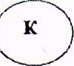 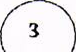 4)  Как отличить, звук от буквы?-     Чтение букв по ленте. А О У Ы И Н.-     Какая буква лишняя? Почему?-    Сколько звуков может обозначать буква Н? Какие?
Чтение слияний и не слияний.	УИОЫЕсли слияние - встаем.Если не слияние -сидим.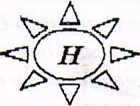 III  1)  -  Мы читали сейчас слияния и не слияния по нашему маленькому   солнышку.  А в начале урока говорили о теплоте и жизненной необходимости ближайшей к   нам звезде - Солнце.-  Какой звук вы услышали в начале этого слова СОЛНЦЕ?-  Он гласный или согласный? Почему?-  Какой это согласный? - Еще мы с вами говорили о том, что у каждого человека есть свое солнце, и оно живет в СЕРДЦЕ.-  Какой звук вы услышали в начале этого слова? -  Чем он отличается от первого нашего звука? -  Звуки /с/ и /с/ прячутся во многих совах. Давайте их поищем.6) Игра «ПОТОПАЕМ /с/ - ПОХЛОПАЕМ /с/».  Сияние, лес, осина, сосна, сыроежка, лисичка.    III 1) Мы познакомились с вами со звуками /с/ и /с7, и сейчас я превращу эти звуки в букву. Это буква С. Давайте подружим ее с гласными. Что получится? (слияние) Прочитайте не слияния.А
О	У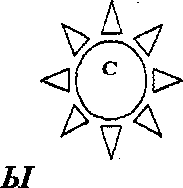        2)     -   Солнце привело нас в осенний лес. Азбука с. 46-47.         -  Посмотрите, какой он солнечный, светлый, пестрый. А сколько здесь деревьев!   - Чтение слов - с. 46.   - Чтение предложений - с. 47.  - Что случилось с девочками?    - Давайте поможем им найти друг друга.  -   Составление звуковых схем по вариантам:осины	сосны        3)Я рада, что вы помогли Нине и Инне найти друг друга. Я увидела, как вы хотели им помочь, потому что в каждом из вас сияло маленькое солнышко. Его яркие лучи сияли в ваших глазах. Посмотрите друг на друга. Постарайтесь разглядеть солнышко своего соседа и нарисуйте его портрет или портрет буквы С. А один мудрый человек сказал:Сердце не имеет морщин,   (М. Севинь) - читающие дети.Что это означает? Почему он так сказал? И я желаю вам, чтобы Солнце вашего Сердца никогда не тускнело, не гасло.4)   Звучит музыка. Дети выполняют рисунок буквы С  - солнце в каждом человеке.IV. Итог урока. Рефлексия: Сегодня на уроке я узнал, что…  Солнце - это ...                                                         Солнце находится ... Мне особенно понравилось ... Мне особенно запомнилось ... Урок окончен.Учитель: Сазнова Татьяна Евгеньевна.